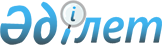 О внесении изменения в постановление акимата города Балхаш от 20 марта 2019 года № 12/03 "Об утверждении государственного образовательного заказа на дошкольное воспитание и обучение, размера родительской платы в расчете на одного воспитанника в дошкольных организациях по городу Балхаш на 2019 год"Постановление акимата города Балхаш Карагандинской области от 5 декабря 2019 года № 51/01. Зарегистрировано Департаментом юстиции Карагандинской области 6 декабря 2019 года № 5569
      В соответствии с Законами Республики Казахстан от 23 января 2001 года "О местном государственном управлении и самоуправлении в Республике Казахстан", от 27 июля 2007 года "Об образовании", акимат города Балхаш ПОСТАНОВЛЯЕТ:
      1. Внести в постановление акимата города Балхаш от 20 марта 2019 года № 12/03 "Об утверждении государственного образовательного заказа на дошкольное воспитание и обучение, размера родительской платы в расчете на одного воспитанника в дошкольных организациях по городу Балхаш на 2019 год" (зарегистрировано в Реестре государственной регистрации нормативных правовых актов № 5254, опубликовано в городских газетах "Балқаш өңірі" от 5 апреля 2019 года № 26 (12820), "Северное Прибалхашье" от 5 апреля 2019 года № 26 (1812), в Эталонном контрольном банке нормативных правовых актов Республики Казахстан в электронном виде 05 апреля 2019 года) следующее изменение:
      приложение к указанному постановлению изложить в новой редакции согласно приложению к настоящему постановлению.
      2. Контроль за исполнением настоящего постановления возложить на заместителя акима города Балхаш Жаксылыкову Саягуль Жаксылыковну.
      3. Настоящее постановление вводится в действие со дня его первого официального опубликования. Государственный образовательный заказ на дошкольное воспитание и обучение, размер родительской платы в расчете на одного воспитанника в дошкольных организациях по городу Балхаш на 2019 год
					© 2012. РГП на ПХВ «Институт законодательства и правовой информации Республики Казахстан» Министерства юстиции Республики Казахстан
				
      Аким города

О. Таурбеков
Приложение к
постановлению акимата
города Балхаш
от "____"______ 2019 года
№ ______
№
Наименование организации образования
Количество воспитанников организаций дошкольного воспитания и обучения
Средняя стоимость расходов на одного воспитанника в месяц (тенге)
Средняя стоимость расходов на одного воспитанника в месяц (тенге)
Размер родительской платы в дошкольных организациях образования в месяц (в тенге)
№
Наименование организации образования
Количество воспитанников организаций дошкольного воспитания и обучения
Государственные
частные
Размер родительской платы в дошкольных организациях образования в месяц (в тенге)
1
Коммунальное государственное казенное предприятие "Детское дошкольное учреждение "Бөбек" государственного учреждения "Отдел образования города Балхаш"
250
26814
0
от 1 года 7 месяцев до 3-х лет - 8416,23 тенге, от 3-6 лет - 10355,45 тенге
2
Коммунальное государственное казенное предприятие "Детское дошкольное учреждение "Алпамыс" государственного учреждения "Отдел образования города Балхаш"
350
22303
0
от 1 года 7 месяцев до 3-х лет - 8416,23 тенге, от 3-6 лет - 10355,45 тенге
3
Коммунальное государственное казенное предприятие "Детское дошкольное учреждение "Таңшолпан" государственного учреждения "Отдел образования города Балхаш"
305
23306
0
от 1 года 7 месяцев до 3-х лет - 8416,23 тенге, от 3-6 лет - 10355,45 тенге
4
Коммунальное государственное казенное предприятие "Детское дошкольное учреждение "Айсулу" государственного учреждения "Отдел образования города Балхаш"
75
61472
0
от 1 года 7 месяцев до 3-х лет - 8416,23 тенге, от 3-6 лет - 10355,45 тенге
5
Коммунальное государственное казенное предприятие "Детское дошкольное учреждение "Ручеек" государственного учреждения "Отдел образования города Балхаш"
75
41460
0
от 1 года 7 месяцев до 3-х лет - 8416,23 тенге, от 3-6 лет - 10355,45 тенге
6
Коммунальное государственное казенное предприятие "Детское дошкольное учреждение "Ер Төстік" государственного учреждения "Отдел образования города Балхаш"
140
45021
0
от 1 года 7 месяцев до 3-х лет - 8416,23 тенге, от 3-6 лет - 10355,45 тенге
7
Коммунальное государственное казенное предприятие "Детское дошкольное учреждение "Ақбота" государственного учреждения "Отдел образования города Балхаш"
250
28529
0
от 1 года 7 месяцев до 3-х лет - 8416,23 тенге, от 3-6 лет - 10355,45 тенге
8
Коммунальное государственное казенное предприятие "Детское дошкольное учреждение "Күншуақ" государственного учреждения "Отдел образования города Балхаш"
140
32661
0
от 1 года 7 месяцев до 3-х лет - 8416,23 тенге, от 3-6 лет - 10355,45 тенге
9
Коммунальное государственное казенное предприятие "Детское дошкольное учреждение "Жұлдыз" государственного учреждения "Отдел образования города Балхаш"
160
39536
0
от 1 года 7 месяцев до 3-х лет - 8416,23 тенге, от 3-6 лет - 10355,45 тенге
10
Коммунальное государственное казенное предприятие "Детское дошкольное учреждение "Айгөлек" государственного учреждения "Отдел образования города Балхаш"
265
26478
0
от 1 года 7 месяцев до 3-х лет - 8416,23 тенге, от 3-6 лет - 10355,45 тенге
11
Коммунальное государственное казенное предприятие "Детское дошкольное учреждение "Балауса" государственного учреждения "Отдел образования города Балхаш"
150
29401
0
от 1 года 7 месяцев до 3-х лет - 8416,23 тенге, от 3-6 лет - 10355,45 тенге
12
Коммунальное государственное казенное предприятие "Детское дошкольное учреждение "Балдырган" государственного учреждения "Отдел образования города Балхаш"
95
34654
0
от 1 года 7 месяцев до 3-х лет - 8416,23 тенге, от 3-6 лет - 10355,45 тенге
13
Коммунальное государственное казенное предприятие "Детское дошкольное учреждение "Балдаурен" государственного учреждения "Отдел образования города Балхаш"
125
38608
0
от 1 года 7 месяцев до 3-х лет - 8416,23 тенге, от 3-6 лет - 10355,45 тенге
14
Коммунальное государственное казенное предприятие "Детское дошкольное учреждение "Балақай" государственного учреждения "Отдел образования города Балхаш"
320
32753
0
от 1 года 7 месяцев до 3-х лет - 8416,23 тенге, от 3-6 лет - 10355,45 тенге
15
Дошкольный мини-центр при Коммунальном государственном учреждении "Лицей № 2 имени Абая города Балхаш" государственного учреждения "Отдел образования города Балхаш"
72
24426
0
от 3-6 лет - 10355,45 тенге
16
Дошкольный мини-центр при Коммунальном государственном учреждении "Общеобразовательная средняя школа №5 города Балхаш" государственного учреждения "Отдел образования города Балхаш"
152
13225
0
от 3-6 лет - 10355,45 тенге
17
Дошкольный мини-центр при Коммунальном государственном учреждении "Школа-гимназия № 7 имени С.Сейфуллина города Балхаш" государственного учреждения "Отдел образования города Балхаш" 
68
18865
0
от 3-6 лет - 10355,45 тенге
18
Дошкольный мини-центр при Коммунальном государственном учреждении "Общеобразовательная средняя школа №9 города Балхаш" государственного учреждения "Отдел образования города Балхаш"
128
20547
0
от 3-6 лет - 10355,45 тенге
19
Дошкольный мини-центр при Коммунальном государственном учреждении "Школа-лицей № 15 города Балхаш" государственного учреждения "Отдел образования города Балхаш"
75
10535
0
от 3-6 лет - 10355,45 тенге
20
Дошкольный мини-центр при Коммунальном государственном учреждении "Общеобразовательная средняя школа №24 города Балхаш" государственного учреждения "Отдел образования города Балхаш"
80
19094
0
от 2 до 3-х – 8416,23 тенге, от 3-6 лет - 10355,45 тенге
21
Дошкольный мини-центр при Коммунальном государственном учреждении "Общеобразовательная средняя школа №25 имени Ы. Алтынсарина поселка Конырат" государственного учреждения "Отдел образования города Балхаш"
25
3487
0
от 3-6 лет - 10355,45 тенге
22
Товарищество с ограниченной ответственностью "Балапан детский сад"
40
0
27000
от 2 до 3-х – 8416,23 тенге, от 3-6 лет – 10355,45 тенге
23
Товарищество с ограниченной ответственностью "АLTYN SAQA 2019"
40
0
27000
от 2 до 3-х – 8416,23 тенге, от 3-6 лет – 10355,45 тенге